О проведении месячника по экологическому оздоровлению благоустройству населенных пунктов сельского поселения Тактагуловский сельсовет в целях дальнейшего улучшения санитарно-экологического состояния населенных пунктов, повышения активности населения в благоустроительных работах администрация сельского поселения Тактагуловский сельсовет.ПОСТАНОВЛЯЕТ: 1.Объявить на территории сельского поселения с 12 апреля по 12 июня 2022 года месячник по санитарно-экологическому оздоровлению, очистке, благоустройству и озеленению территорий населенных пунктов. 2. Провести и организовать в рамках месячника экологические субботники по очистке, благоустройству и озеленению территорий населенных пунктов. 3. С целью широкого вовлечения трудовых коллективов, населения к благоустроительным работам практиковать проведение традиционных чистых санитарных дней, тематические конкурсы «Лучший двор», «Лучший дом» и другие. 4.Для руководства ходом месячника по благоустройству и координации осуществления намеченных мероприятий образовать организационный комитет в следующем составе: Руководитель: Кадыров А.М. – и.о. главы администрации сельского поселения, Члены: Шарафутдинова А.А. - управляющий делами администрации; Мусина Г.Р. – директор школы МОБУООШ с. Тактагулово (по согласованию);Муллагалеева В.И.- методист сельского дома культуры с. Тактагулово (по согласованию);Камалетдинова Г.Г. – фельдшер ФАП с. Тактагулово (по согласованию); Фаршатов С.Г. – староста с. Тактагулово (по согласованию).5. Утвердить план основных мероприятий по благоустройству населенных пунктов на 2022 год согласно приложению. 5. Рекомендовать руководителям учреждений всех форм собственности, расположенных на территории сельского поселения осуществить мероприятия по активному участию своих коллективов в экологических субботниках и чистых санитарных днях по благоустройству, озеленению и улучшению санитарного состояния населенных пунктов, приведению в надлежащий порядок рабочих мест, производственных помещений и закрепленных территорий, объектов социальной инфраструктуры, общественных зданий и сооружений, стадионов и парков в весенне-летний период 2022 года. 6. Привлекать к благоустроительным работам актив, депутатов Совета, старост населенных пунктов, женсовет и Совет ветеранов. 7. Поручить управляющей делами вести постоянный учет реализации мероприятий по благоустройству на территории сельского поселения и организовать своевременное представление соответствующей информации в администрацию муниципального района. 8. Контроль за выполнением настоящего Постановления оставляю за собой. И.о. главы администрации                                                                                   А.М. КадыровПриложение к постановлению администрации сельского поселения Тактагуловский сельсоветмуниципального района Бакалинский район Республика Башкортостан №24/1 от 12 апреля 2022 года План мероприятийпо благоустройству населенных пунктовсельского поселения Тактагуловский сельсовет на 2022 годБашкортостан РеспубликаҺыБакалы районымуниципаль районыныңТоктагол ауыл советыауыл биләмәһе Хакимиәте452655, Токтагол ауылыЙэштэр урамы, 9, тел. 2-98-36https://taktagul.rue-mail: Taktagul2008@yandex.ru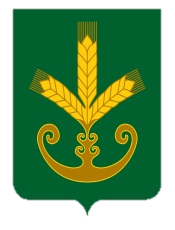 Республика БашкортостанАдминистрация сельского поселенияТактагуловский сельсоветмуниципального районаБакалинский район452655, с. Тактагуловоул. Молодежная, 9, тел. 2-98-36https://taktagul.rue-mail: Taktagul2008@yandex.ruҠАРАРПОСТАНОВЛЕНИЕ «12» апрель 2022 й.    № 24/1             «12» апреля 2022 г.№ п/пМероприятияДатаОтветственныеОтметка о выполнении1Проведение сходов граждан, доведение до каждого домовладельца правил благоустройства и санитарного содержания населенных пунктовпостоянноАдминистрация СП, оргкомитет  2Ремонт и благоустройство водозаборных колонок.Май, ИюньАдминистрация СП, оргкомитет3Работа по благоустройству зданий и территорий бюджетных учрежденийАпрель, МайРуководители бюджетных учреждений4Грейдерование улиц с песчано - гравийнымпокрытиемАпрельМайАдминистрация сельского поселения5Очистка кладбищ от мусора, старовозрастных деревьев и сухой травыАпрель, МайАдминистрация СП, оргкомитет, население6Очистка и озеленение территорий памятниковАпрель, МайАдминистрация СП, оргкомитет,бюджетные учреждения7Подсадка саженцев деревьев на территории бюджетных учрежденийАпрель, МайАдминистрация СП, оргкомитет,бюджетные учреждения8Очистка придорожных лесопосадок,вырубка сухостойных деревьев и кустарников по дороге д. Гурдыбашево – с. ТактагуловоАпрель, МайАдминистрация СП, оргкомитет, бюджетные учреждения9Благоустройство родниковАпрель, МайАдминистрация СП, оргкомитет, бюджетные учреждения10Выявление и уборка очагов несанкционированных свалок, установка предупреждающих, запрещающих табличекАпрель,МайАдминистрация СП, оргкомитет11Проведение ямочного ремонта дорогМайАдминистрация СП12Приведение в порядок придорожных заборовАпрель, МайАдминистрация СП, оргкомитет, хозяева земельных участков13Выдача предписаний на удаление техники, строительных материалов с улиц населенных пунктовАпрель, МайАдминистрация СП, оргкомитет14Выдача предписаний на содержание собак на привязиАпрель, Май, ИюньАдминистрация СП, оргкомитет15Совместно с соответствующими службами(выигравшими тендер) провести отлов бродячих собакАпрель, Май, ИюньАдминистрация СП, оргкомитет16Разведение цветочных клумб возле бюджетных учрежденийМайАдминистрация СП, оргкомитет17Снос ветхих строенийМайАдминистрация СП, оргкомитет18Определить и довести до участников субботников местоположение пунктов выдачи необходимого инвентаря для них с указанием адресов административного здания сельского поселенияАпрельАдминистрация СП,